В соответствии планом работы управления образования администрации Копейского городского округа и в целях раннего выявления и сопровождения детей подросткового возраста, склонных к суицидальному поведению, во исполнение приказа управления образования администрации Копейского городского округа от 27.12.2021 № 1431 «О реализации городской программы по раннему выявлению и сопровождению детей подросткового возраста, склонных к суицидальному поведению «Ценность жизни»ПРИКАЗЫВАЮ:Утвердить справку по итогам реализации программы «Ценность жизни» в 2021 – 2022 учебном году (приложение).Руководителям общеобразовательных организаций:при организации профилактической работы с обучающимися учитывать итоги реализации программы «Ценность жизни»; рассмотреть возможность поощрения педагогов, ответственных за реализацию программы «Ценность жизни».Контроль исполнения приказа возложить на заместителя начальника управления образования Штеркель И.А.Начальник управления образования                                                          А.А. АнгеловскийПриложение к приказууправления образования администрацииКопейского городского округаот 11 июля 2022 г. № 757Справка по итогам реализации программы «Ценность жизни»в 2021 – 2022 учебном годуВ соответствии с приказом управления образования администрации Копейского городского округа от 27 декабря 2021 г. № 1431 «О реализации городской программы по раннему выявлению и сопровождению детей подросткового возраста, склонных к суицидальному поведению «Ценность жизни» с января 2022 года в общеобразовательных организациях стартовала программа по раннему выявлению и сопровождению детей подросткового возраста, склонных к суицидальному поведению «Ценность жизни».Целью программы является организация работы с участниками образовательных отношений (педагогами, родителями (законными представителями), обучающимися) по раннему выявлению и сопровождению детей подросткового возраста, склонных к суицидальному поведению.Программа «Ценность жизни» в общеобразовательных организациях города реализовалась в три этапа: организационно-методический, диагностический, коррекционно-развивающий.За время реализации программы с обучающимися 6-х классов были выполнены поставленные задачи программы: проведена информационно-организационная и просветительская работа с участниками образовательных отношений, в результате которой были выявлены дети подросткового возраста, склонные к суицидальному поведению, с которыми была проведена диагностическая и коррекционно-развивающая работа. Стоит отметить, что все общеобразовательные организации своевременно предоставляли отчетную документацию в соответствии с этапами реализации программы.В таблице 1 представлены статистические данные по результатам организационно-методической работы в рамках реализации городской программы «Ценность жизни» в общеобразовательных организациях Копейского городского округа.Таблица 1 Статистические данныепо результатам организационно-методической работы в рамках реализациигородской программы «Ценность жизни»Наибольшее количество родителей, принявших участие в профилактических мероприятиях в общеобразовательных организациях: № 32, 6, 47.Наименьшее количество родителей, принявших участие в профилактических мероприятиях в общеобразовательных организациях: №№ 42, 4, 5. Не охвачены профилактическими мероприятиями родители в общеобразовательных организациях: №№ 2, 7, 16, 23, 24, 45, 49.Наибольшее количество педагогов, принявших участие в профилактических мероприятиях в общеобразовательных организациях: №№ 7, 47, 21, МОУ «школа-интернат № 8».Наименьшее количество педагогов, принявших участие в профилактических мероприятиях в общеобразовательных организациях: №№ 1, 45, 43. В таблице 2 представлены статистические данные по результатам диагностической работы в рамках реализации городской программы «Ценность жизни» в общеобразовательных организациях Копейского городского округа.Таблица 2 Статистические данныепо результатам диагностической работы в рамках реализациигородской программы «Ценность жизни»Высокий охват участия в диагностических мероприятиях (100-90%) в общеобразовательных организациях №№ 1, 2, 4, 5, 6, МОУ «школа-интернат № 8», 9, 13, 16, 21, 23, 24, 32, 42, 43, 44, 47, 48, 49.Средний охват участия в диагностических мероприятиях (89-75%) в общеобразовательных организациях №№ 7, 45. По результатам диагностической работы выявлено 14 обучающихся, склонных к суицидальному поведению, что составляет 0,74% от количества обучающихся, принявших участие в диагностических мероприятиях (1886 чел.). Данная категория обучающихся в школах: № 32 (5 чел.), № 13 (3 чел.), № 43 (2 чел.), № 4 (2 чел.), № 44 (1 чел.), МОУ «школа-интернат № 8» (1 чел.). С такими обучающимися организована коррекционно-развивающая работа, направленная на корректировку суицидального поведения подростков, посредством формирования позитивного восприятия окружающего мира и доверительного взаимодействия с социумом.В таблице 3 представлены статистические данные по результатам коррекционно-развивающей работы в рамках реализации городской программы «Ценность жизни» в общеобразовательных организациях Копейского городского округа.Таблица 3 Статистические данныепо результатам коррекционно-развивающей работы в рамках реализациигородской программы «Ценность жизни»В результате коррекционно-развивающей работой с педагогом-психологом положительную динамику имеют - 7 детей (50%); с незначительной динамикой - 7 детей (50%). Рекомендовать общеобразовательным организациям № 13, 32, 43, 44 продолжить коррекционно-развивающую работу с детьми, имеющими незначительную динамику, осуществлять контроль за динамикой по итогам коррекционно-развивающей работы в 2022-2023 учебном году.  Выводы и предложения:В целях раннего выявления и сопровождения детей подросткового возраста, склонных к суицидальному поведению продолжить реализацию программы «Ценность жизни» в 2022-2023 учебном году в общеобразовательных организациях Копейского городского округа. Руководителям общеобразовательных организаций №№ 2, 7, 16, 23, 24, 45, 49 взять под контроль организацию профилактической работы с родителями.Руководителям общеобразовательных организаций №№ 13, 32, 43, 44 осуществлять контроль за динамикой коррекционно-развивающей работы в 2022-2023 учебном году.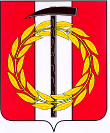 УПРАВЛЕНИЕ ОБРАЗОВАНИЯ АДМИНИСТРАЦИИ КОПЕЙСКОГО ГОРОДСКОГО ОКРУГА ЧЕЛЯБИНСКОЙ ОБЛАСТИп р и к а з11 июля 2022 г.                                                                                                         № 757Об итогах реализации городской программы «Ценность жизни» в общеобразовательных организациях Копейского городского округа в 2021-2022 учебном году  № ООКоличество родителей,  принявших участие в профилактических мероприятияхКоличество педагогов, принявших участие  в профилактических мероприятиях1603202541227513166943770498604091510132025160382158402302524023321043842374325444215450347704848272949021Всего582513№ образовательной организацииОбщее количество обучающихся 6-х классовКоличество обучающихся, принявших участие в диагностических мероприятиях% охвата обучающихся, принявших участие в диагностических мероприятияхКоличество выявленных обучающихся по результатам диагностических мероприятий1108108100%0213913496%047474100%252424100%0613112696%0720015075%08211990%19948994%013148148100%316108108100%0215858100%023139139100%0246767100%0324242100%542109109100%0439898100%24414112890%145544889%0471515100%04816915491%0494848100%0Всего1987188694%14№ ООКоличество обучающихся, участвующих в коррекционно-развивающей работеКоличество обучающихся, достигших положительной динамики в ходе коррекционно-развивающих занятийКоличество обучающихся, достигших незначительной динамики в ходе коррекционно-развивающих занятий124225678119133316212324325324243211441145474849Всего1477